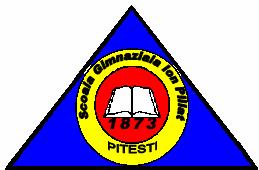 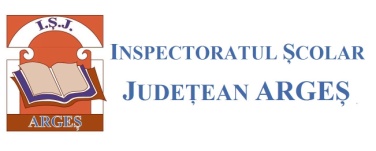 Concursul Județean ”Simion Sorin”Limba și literatura românăEdiția a XIX-a2 aprilie 2016Varianta 2Subiectul I (60 puncte)1. Identifică greșelile din propozițiile următoare. Scrie, apoi, corect textul:De vre-o cinșpe zile fac tratament, fincă am răcit. I-au sirop dementă, de mușățel și de tei.În cerc săi dau și lui sora m-ai mică, pentrucă și ia tușește. Toți membri fameliei se ângrijește de noi, că-ci Duminică v-or venii fini.										                10 p 2. Alcătuiește enunțuri folosind:a) opusul cuvântului  ”depărtare”b) un verb care se scrie cu ”nn”, la timpul viitorc) un substantiv cu sens asemănător cu substantivul ”veselia”, număr plurald) cuvântul ”vie” ca adjectiv, la numărul plurale) cuvântul ”nouă” ca pronume3. Realizează schema propoziției:Șiruri de cocori zburau spre zarea albastră.10 p4. Elimină intrusul:indulgent = tolerant, fricos, îngăduitora izbuti     = a reuși, a izbândi, a izgonia domina = a se ridica, a înșela, a stăpânia șlefui     = a lustrui, a cizela, a fâșâia slobozi   = a meșteri, a elibera, a degaja					       10 p         5. Construiește o propoziție simplă formată din patru cuvinte.10p6. Scrie verbe care corespund următoarelor grupuri de cuvinte:Roșul îi scoate în evidență frumoasa-i față.I-ai scos la iveală toate greșelile.Ucenicul îi scoate peri albi meșterului.Vecinii  își scot ochii unul altuia pentru nimic.Mereu îmi scoate ochii că mă ajută.10 pSubiectul al II-lea           Imaginează-ți o compunere de maximum  20 de rânduri, în care să fii eroul/eroina unui film de animație și în care ai rolul unui pitpalac abia ieșit din ou. Scrie ce simți când vezi lumina zilei și căldura soarelui. În redactarea compunerii aveți în vedere următoarele:-respectarea părților compunerii;-corelarea titlului cu conținutul;-utilizarea unor expresii frumoase;-succesiunea logică a ideilor;-scrierea corectă și caligrafică;-posibila  folosire și a dialogului.30pNotă:Toate subiectele sunt obligatorii.Se acordă 10 puncte din oficiu.Timp de lucru: 2 ore.